Урок по теме « Радиоактивные превращения атомных ядер».Тип урока: урок изучения нового материала
Цели урока: -продолжить изучение явления радиоактивности;-изучить  радиоактивные превращения(правила смещения и закон сохранения зарядового и массового чисел).-изучить фундаментальные экспериментальные данные, чтобы в элементарном виде разъяснить основные принципы использования ядерной энергии.
Задачи:
образовательная - ознакомление учащихся с правилом смещения; расширение представлений учащихся о физической картине мира; 
развивающая – отработать навыки физической природы радиоактивности, радиоактивных превращений, правил смещения по периодической системе химических элементов; продолжить развитие навыков работы с таблицами и схемами; продолжить развитие навыков работы: выделении главного, изложение материала, развитие внимательности, умений сравнивать, анализировать и обобщать факты, способствовать развитию критического мышления.
воспитательная – способствовать развитию любознательности, формировать умение излагать свою точку зрения и отстаивать свою правоту.

Конспект урока:Текст к уроку.-Добрый день все присутствующие на сегодняшнем нашем уроке.УЧИТЕЛЬ:Итак, перед вами структура исследовательской работы  по теме «Радиоактивность». На каком этапе нашей работы мы находимся?ОТВЕТ: На втором, то есть сегодня мы будем изучать радиоактивные превращения и правила смещения. ----ЭТО ПРЕДМЕТ НАШЕГО ИССЛЕДОВАНИЯ И СООТВЕТСТВЕННО ТЕМА УРОКА.ОБОРУДОВАНИЕ ДЛЯ ИССЛЕДОВАНИЯ: таблица Менделеева, рабочая карта, сборник задач, кроссворд (один на двоих).Учитель, Эпиграф: «В свое время, когда явление радиоактивности было открыто, Эйнштейн сравнил его с добычей огня в древности, так как он считал, что огонь и радиоактивность-одинаково крупные вехи в истории цивилизации». ВОПРОС: ПОЧЕМУ ОН ТАК СЧИТАЛ?Учащиеся  нашего класса Алена и Даша провели  теоретические исследования и вот результат: Таблица №1: Сравним: СООБЩЕНИЕ УЧЕНИКА №1.Пьер Кюри поместил ампулу с хлоридом радия в калориметр. В нем поглощались α-,β-,γ-лучи, и за  счет их энергии нагревался калориметр. Кюри определил, что 1 г радия выделяет за 1 час около 582 Дж энергии. И такая энергия выделяется на протяжении ряда лет.Образовании 4г граммов гелия сопровождается выделением такой же энергии,  как при сгорании 1,5-2 тонн угля. Энергия, заключенная в 1г урана, равна энергии, выделяющейся при сгорании 2,5 т нефти.На протяжении суток , месяцев и лет интенсивность излучения заметно не менялась. На него не оказывали никакого влияния такие обычные воздействия, как нагревание или увеличение давления. Химические реакции, в которые вступали радиоактивные вещества, также не влияли на интенсивность излучения.Каждый из нас не только находится «под присмотром» радиационной неусыпной «няньки», каждый из нас немножко радиоактивен и сам по себе. Источники радиации находятся не только вне нас. Когда мы пьем, мы с каждым глотком вводим внутрь организма какое-то число атомов радиоактивных веществ, то же происходит, когда мы едим. Более того, когда мы дышим, наш организм вновь получает из воздуха что-нибудь, способное к радиоактивному распаду — может быть, радиоактивный изотоп углерода С-14 , может быть калия К-40 или какой-то другой изотоп.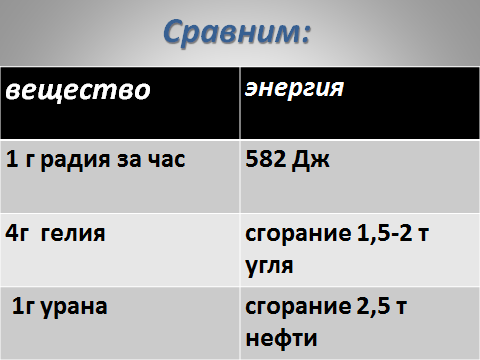 УЧИТЕЛЬ: Откуда же берется такое количество радиоактивности, постоянно присутствующей вокруг и внутри нас? СООБЩЕНИЕ УЧЕНИКА№2:ТАБЛИЦА № 2.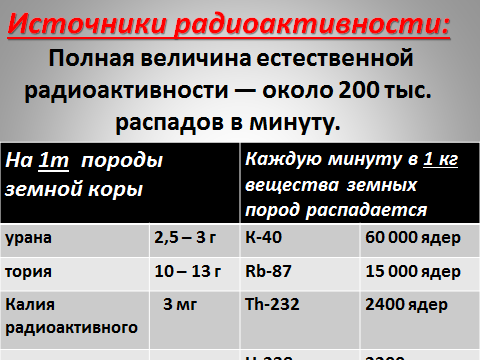 По данным ядерной геофизики в природе достаточно много источников природной радиоактивности. В породах земной коры, в среднем, на одну тонну пород приходится 2,5 – 3 грамма урана, 10 – 13 г тория, 15 – 25 г калия. Правда, радиоактивного К-40 всего до 3 миллиграмм на тонну. Все это обилие радиоактивных, неустойчивых ядер непрерывно, самопроизвольно распадается. Каждую минуту в 1 кг вещества земных пород распадается в среднем 60 000 ядер К-40 , 15 000 ядер изотопа Rb-87 , 2400 ядер Th-232 , 2200 ядер U-238 . Полная величина естественной радиоактивности — около 200 тыс. распадов в минуту. А знаете ли вы, что естественная радиоактивность различна у мужчин и женщин? Объяснение этого факта очевидно — мягкие и плотные ткани у них имеют различную структуру, по-разному поглощают и накапливают радиоактивные вещества. ПРОБЛЕМА :Какие же уравнения, правила, законы описывают данные реакции распадов веществ?УЧИТЕЛЬ: ИТАК.  Какую проблему мы будем с вами решать? Какие пути решения проблемы вы предлагаете? Учащиеся работают с картами и делают свои предположения.Ответы учеников: ПУТИ РЕШЕНИЯ:Ученик 1: Вспомнить основные определения и свойства радиоактивного излучения.Ученик 2: Используя предложенные уравнения реакций (по карте), получить общие уравнения для радиоактивных реакций превращения с помощью таблицы Менделеева, сформулировать общие правила  смещения для альфа- и бета – распадов.Ученик 3: Закрепить полученные знания , чтобы применять их для дальнейших исследований(решения   задач).Учитель.Хорошо. Приступим к решению.Этап 1.Работаем с картами.  Вам даны вопросы, на которые вы должны дать письменные ответы. Пять вопросов- пять правильных ответов. Оцениваем по пятибалльной системе.(Дать время на работу, затем устно озвучиваем ответы, сверяем со слайдами,  сами себе выставляем оценку, согласно критериям).Радиоактивность - это… α-лучи – это…β-лучи – это…. γ-излучение - ….Сформулировать закон сохранения зарядового и массового чисел.ОТВЕТЫ И БАЛЛЫ:ЭТАП 2.Работаем с картами самостоятельно и у доски(3 уч-ся).А)   УЧИТЕЛЬ:Записываем уравнения реакций, которые сопровождаются выделением альфа-частиц.1. 2.1. Написать реакцию α-распада урана  235 92U.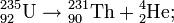 3..Напишите альфа-распад  ядра  полония УЧИТЕЛЬ:Какое общее выражение мы можем с вами записать и сделать соответствующий вывод?ОБЩИЙ ВЫВОД №1: В результате альфа- распада массовое число полученного вещества уменьшается на 4 а.е.м, а зарядовое число на 2 элементарных заряда.Б)  Записываем уравнения реакций, которые сопровождаются выделением бета- частиц( 3 уч-ся у доски).1. . Написать реакцию β-распада плутония  239 94Pu .2. Напишите    бета-распад  изотопа тория  3.Написать реакцию β-распада кюрия  247 96Cm УЧИТЕЛЬ:Какое общее выражение мы можем с вами записать и сделать соответствующий вывод?ОБЩИЙ ВЫВОД №2:В результате бета-распада массовое число полученного вещества не изменяется, а зарядовое число увеличивается на 1 элементарный заряд.ЭТАП 3.УЧИТЕЛЬ:В свое время после того, как были получены данные выражения, ученик  Резерфорда   Фредерик Содди, предложил правила смещения для радиоактивныхраспадов, с помощью которых образовавшиеся вещества можно найти в таблице Менделеева. Посмотрим на полученные нами уравнения. ВОПРОС: 1).   КАКАЯ ЗАКОНОМЕРНОСТЬ НАБЛЮДАЕТСЯ ПРИ АЛЬФА-РАСПАДЕ?ОТВЕТ: Приальфа – распаде образовавшееся вещество смещается на две клетки к началу таблицы Менделеева.2).   КАКАЯ ЗАКОНОМЕРНОСТЬ НАБЛЮДАЕТСЯ ПРИ БЕТА-РАСПАДЕ?ОТВЕТ: Прибета – распаде образовавшееся вещество смещается на одну клетку к концу таблицы Менделеева.ЭТАП 4.УЧИТЕЛЬ: И последний на сегодня  этап нашей деятельности:САМОСТОЯТЕЛЬНАЯ РАБОТА(по сборнику задачЛукашика):Вариант 1.Написать реакцию двух альфа-распадов  радия  .(218Po )№1670.(216Po )1673.(220Rn )Вариант2.Написать реакцию двух альфа-распадов актиния .№ 1671.№ 1673.(220Rn )ПРОВЕРКА: на доске, самостоятельно.КРИТЕРИИ ОЦЕНКИ:«5» - выполнены з задания«4»- выполнены 2 задания«3»- выполнено 1 задание.САМООЦЕНКА ЗА УРОК:ЕСЛИ ОСТАНЕТСЯ ВРЕМЯ:Вопрос к классу:Какую тему вы сегодня изучали на уроке? Отгадав кроссворд, вы узнаете название процесса выхода радиоактивного излучения.1. Кто из ученых открыл явление радиоактивности?2.Частица вещества.3. Фамилия ученого, определившего состав радиоактивного излучения.4. Ядра с  одинаковым числом протонов, но с разным числом нейтронов – это…5. Радиоактивный элемент, открытый супругами Кюри.6. Изотоп полония  альфа-радиоактивен. Какой элементпри этом образуется?7. Имяженщины - ученой, ставшей Нобелевским лауреатом дважды.8. Что находиться в центре атома?Ответы:1. Беккерель,2. Атом, 3. Резерфорд,4. Изотоп, 5. Радий, 6. Свинец, 7. Мария, 8. Ядро.Урок закончен. Спасибо всем.12345678